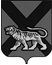 ТЕРРИТОРИАЛЬНАЯ ИЗБИРАТЕЛЬНАЯ КОМИССИЯ
МИХАЙЛОВСКОГО РАЙОНАРЕШЕНИЕОб   определении  филиалаПАО   «Сбербанк России»    для   открытия специальных избирательных счетов кандидатов, выдвинутых по одномандатному избирательному округу № 12 на выборах депутатов Законодательного Собрания Приморского края, назначенных на 18 сентября 2016 года              В соответствии с частью 17 статьи 69 Избирательного кодекса Приморского края, пунктом 1.1. Порядка открытия, ведения и закрытия специальных избирательных счетов для формирования избирательных фондов кандидатов, избирательных объединений при проведении выборов депутатов Законодательного Собрания Приморского края, Губернатора Приморского края, а также в органы местного самоуправления на территории Приморского края, а также в органы местного самоуправления на территории Приморского края, утвержденного решением Избирательной комиссии Приморского края от 31.05.2016 года № 2386/322, территориальная избирательная комиссия Михайловского района, на которую решением Избирательной комиссии Приморского края от 8 июня 2016 года № 2407/323 возложены полномочия окружной избирательной комиссии одномандатного избирательного округа № 12 по выборам депутатов Законодательного Собрания Приморского края,	РЕШИЛА:	1. Определить филиалом для открытия специальных избирательных счетов кандидатов, выдвинутых по одномандатному избирательному округу № 12 на выборах депутатов Законодательного Собрания Приморского края, назначенных на 18 сентября 2016 года, дополнительный офис № 8635/0199 Приморского ОСБ № 8635 ПАО «Сбербанк России», расположенный по адресу: Приморский край, Михайловский район, с. Михайловка, ул. Красноармейская, 25.	2. Довести настоящее решение до сведения кандидатов, разместив   на официальном сайте Избирательной комиссии Приморского края в информационно-телекоммуникационной сети «Интернет».   Председатель комиссии		                                    Н.С. ГорбачеваСекретарь комиссии						        В.В. Лукашенко27.06.2016 с. Михайловка          06/67